Det nya Hankook KINERGY ECO²: ekonomisk generation sommardäck för Europas småbils-, kompakt- och mellanklassHankooks senaste Kinergy-generation – det mycket miljövänliga och ekonomiska sommardäcket KINERGY ECO² - har utvecklats speciellt för behoven hos dagens småbils-, kompakt- och mellanklass. Precis som med föregångarmodellen, som har fått utmärkta betyg från oberoende instanser, har körsäkerhet, ekonomi, lågt rullmotstånd, lång brukstid och komfort stått i fokus i utvecklingsarbetet. Det nya KINERGY ECO² kommer att levereras i början av 2018, först i 52 dimensioner från 13 till 16 tum, med slitbanebredder från 145 till 215 mm i aspect ratios från 55 till 80 och hastighetsindex T, H och V.Neu-Isenburg, Tyskland, 11 oktober 2017 – KINERGY, som en del av premiumtillverkarens sortiment, representerar ett segment med mycket eknomiska sommardäck till fordon från mikro- och småbilar, fram till undre mellanklass. Tack vare den ökande elektrifieringen även i de mindre fordonsklasserna, och i kombination med urbaniseringen och det allt knappare utrymmet i trafiken, ser Hankook goda möjligheter för dessa segment, och tillhörande däck, som har optimerats avseende grepp och bromsprestanda samt ljudkomfort, som komplement till den rena ekonomin. Däcken lämpar sig t.ex. för framtidens generation elbilar med höga vridmoment och mycket låga ljudnivåer.KINERGY är en kortform av Kinetic Energy resp. rörelseenergi (av grek. kinesis = rörelse), d.v.s. den energi som ett objekt innehåller genom sin rörelse. Den motsvarar det arbete som behöver tillämpas för att flytta objektet ur viloläget till den rörelse det utför vid tillfället. När det gäller det nya Hankook-däcket är den klart lägre än hos vanliga däck i denna klass. Tillägget ECO fungerar som en orientiering för konsumenten, men uppfattas även som en synonym både för Ecology (miljöskydd) och Economy (ekonomi), för att koppla ihop däckets miljövänliga och ekonomiska - bränslebesparande – egenskaper för naturens och plånbokens bästa. För de mycket goda prestanda erhöll den första KINERGY ECO-generationen, som kom 2011, från ett antal internationella bedömare1). Det nya KINERGY ECO² bibehåller dessa positiva egenskaper och har förbättrats ytterligare.Optimeringen av bromsprestanda på våta vägbanor var ett fokus i utvecklingen av den senaste produkten i KINERGY-serien. En kiselbaserad slitbaneblandning med mycket bra grepp, i kombination med en förstklassig blandningsteknologi, levererar en klart bättre fördelning av polymerer och fyllnadsämnen i mixen. Härigenom har både våtbromsegenskaperna och en ytterligare minskning av rullmotståndet uppnåtts. Dessutom sörjer tre runtomgående profilräfflor för snabb dränering, vilket ger bättre kontroll av fordonet i vått väglag. Tack vare att en nydesignad, asymmetrisk profildesign används, har man lyckats optimera kontaktytan mellan däck och väg jämfört med föregångaren. Tillsammans med den förbättrade profilstyvheten i både radiell och lateral riktning samt de massivare, yttre däcksskuldrorna erbjuder bietet der KINERGY ECO² extra körstabilitet och klart bättre prestanda i torrt väglag. Även torrbromsningsegenskaperna har ökats med 4 %. Detta åstadkoms bl.a. genom att man använder sig av fasade profilblockkanter över hela slitbanan, vilket ger en omedelbar ökning av kontaktytan under bromsning. Nyutvecklade polymerer med hög molekylvikt i slitbaneblandningen hos KINERGY ECO² ökar slitstyrkan med 4 %.Den förbättrade pitch-designen har minskat däckets ljudnivå ytterligare, i synnerhet vid landsvägskörning, vilket ger bättre komfort. Den senaste designteknologin från Hankook vid positioneringen av profilräfflorna har bidragit till en väsentlig minskning av ljudnivån vid slitbanan, även i takt med att däcket slits. I likhet med alla aktuella produkter från Hankook har KINERGY ECO² ett Visual Alignment Indicator System (VAI) på däckskuldran, med vars hjälp föraren kan kontrollera inställningen på ett enkelt och bekvämt sätt. 1) Internationella testresultat från oberoende instanser för Hankook KINERGY ECO serie 1:Tekniska data, Hankook KINERGY ECO²: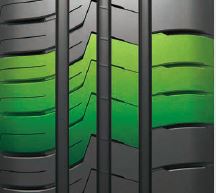 Bättre egenskaper på torra vägar:- 	Ökad profilblockstyvhet i radiell och lateral riktning.- 	Optimerad kontaktyta och asymmetrisk profildesign- 	Massivt yttre skulderblock för bättre kurvstabilitet.- 	Fasade profilblockkanter breddar kontaktytan under bromsning: 
4 % bättre torrbromsprestanda. 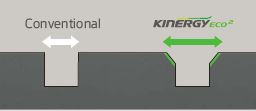 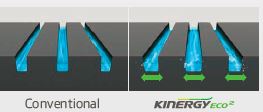 Förbättrade våtprestanda: - 	3 runtomgående, optimalt positionerade huvudprofilräfflor för mycket snabb dränering.	-	Nytvecklad kiselblandning till slitbanan ger briljant grepp, samt ny blandningsteknologi för en bättre fördelning av polymerer och fyllnadsämnen, med hög våtbromskapacitet till följd. 3. 	Mindre ljudutveckling och hög komfort: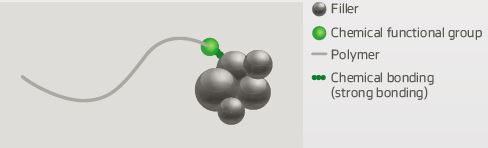 - 	Innovativ pitch-design och ny teknologi för placering av profilräfflorna: minskning av ljudutvecklingen på slitbanan, även när däcket slits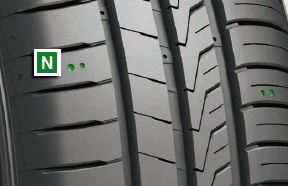  Lägre rullmotstånd och mindre däckslitage: - 	Kiselblandning med högt grepp, minskar rullmotståndet.- 	Polymerer med hög molekylvikt i slitbaneblandningen för bättre nötningsegenskaper (plus 4 %). - 	Visual Alignment Indicator System på däckets skulderblock, för enkel kontroll av slitaget genom ev. felaktig inställning. 5.	Serie:KINERGY ECO² tillverkas till största delen i Hankooks toppmoderna europeiska produktionsanläggning i Ungrn och finns i 52 dimensioner från 13 till 16 tum, med slitbanebredder från 145 till 215 mm i aspect ratios ferån 55 till 80 och hastighetsindex T, H och V, fr.o.m. våren 2018.	Om Hankook TireHankook Tire är en av världens fem största däckproducenter, sett till volym, och tillverkar innovativa radialdäck med topprestanda i premiumsegmentet för personbilar, SUV:ar, terrängbilar, lätta lastbilar, husbilar, lastbilar, bussar och bilsport (bana/rally).Hankook Tire investerar löpande i forskning och utveckling för att alltid kunna erbjuda kunderna högsta kvalitet i kombination med teknologisk briljans. Vid företagets fem utvecklingscentra och sju fabriker världen över utvecklas och produceras däcklösningar, som är speciellt anpassade för de regionala marknadernas krav och behov. I Europa sker däckutvecklingen för lokala marknader samt leverans av originalutrustning till ledande europeiska fordonstillverkare vid Hankooks teknikcentrum i Hannover, Tyskland. Tillverkning sker bl.a. i den ultramoderna Europa-fabriken i Rácalmás, Ungern, som invigdes år 2007 och som byggs ut löpande. Idag tillverkar de drygt 3 000 anställda upp till 19 miljoner däck om året till personbilar, SUV:ar och lätta lastbilar.Hankook Tires Europa- och Tysklands-säte ligger i Neu-Isenburg i närheten av Frankfurt am Main. I Europa har Hankook ett antal filialer: Storbritannien, Frankrike, Italien, Spanien, Nederländerna, Ungern, Tjeckien, Ryssland, Turkiet, Sverige och Polen. Hankooks däck säljs direkt via regionala distributörer till ytterligare europeiska länder. Idag har företaget 22 000 anställda och levererar sina produkter till drygt 180 länder. Ledande fordonstillverkare förlitar sig på Hankook som originalutrustningsleverantör av däck. Runt 30% av den globala omsättningen hänför sig till Europa och OSS.Mer information återfinns på www.hankooktire-mediacenter.com eller www.hankooktire.comMedium:Land:År:Däckdimension:Samlad bedömning:ADAC/OEAMTC/TCSTyskland/Österrike/Schweiz2016185/65 R 15 HBra (bästa betyg i test)ACE/GTUETyskland2016195/65 R 15 VKan mycket väl rekommenderasAuto ReviewRyssland2016185/65 R 15 HTestvinnareAuto BildTyskland2015185/60 R 15 HFöredömligtADAC/OEAMTC/TCSTyskland/Österrike/Schweiz2015185/60 R 14 HBra (bästa betyg i test)ADAC/OEAMTC/TCSTyskland/Österrike/Schweiz2014175/65 R 14 T195/65 R 15 VBra (bästa betyg i test)Bra (bästa betyg i test)L'ArgusFrankrike2012205/55 R 16 VTestvinnareACE/GTUETyskland2012205/55 R 16 VPris-/prestandavinnareZa RulemRyssland2012185/60 R 14 HBraKontakt:Hankook Tire Sweden AB | Kanalvägen 12  | 194 61 Upplands-Väsby | SverigeKontakt:Hankook Tire Sweden AB | Kanalvägen 12  | 194 61 Upplands-Väsby | SverigeKontakt:Hankook Tire Sweden AB | Kanalvägen 12  | 194 61 Upplands-Väsby | SverigeKontakt:Hankook Tire Sweden AB | Kanalvägen 12  | 194 61 Upplands-Väsby | SverigeChristine SilfversparreMarknadscheftel.: +46 (0) 733 251 539christine.silfversparre@hankooktire.se